	GOVERNANCE PROFESSIONALS – PLEASE COPY AND PASTE THIS DOCUMENT FIRST INTO YOUR OWN FILE AND NOT OVERWRITE THIS DOCUMENT!!!!(September 2022 changes highlighted in yellow)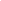 Governing Board Standing OrdersMaintained SchoolsThese Standing Orders are established in accordance with the School Governance (Roles, Procedures and Allowances) (England) Regulations 2013 and Governance Handbook 20201Chair and Vice-Chair1.1The governing board must set the term of office for the Chair and Vice Chair before the election takes place. This can be between one and four years. STATE HERE THE AGREED TERM OF OFFICE  The term of office for each will end on a date agreed by the governing board.1.2The governing board cannot conduct its business without an elected Chair.1.3When the Chair and Vice-Chair are due for election, the governing board will elect both positions from among its number (though excluding any employee of, or a pupil at, the school).1.4The governing board will decide the process of election for either or both positions in advance of the election.1.5If nobody has indicated a willingness to stand for the office of Chair, the meeting will be adjourned until a Chair can be elected. The business of the meeting can be completed whilst chaired by the previous Chair or a governor appointed as a Chair for the purpose of the meeting. A further meeting date must be set for election of a Chair.1.6The Governance Professional will take the Chair when the Chair is being elected.  Otherwise the Chair will conduct all meetings of the governing board except that, in his/her absence, the Vice-Chair will take the Chair.1.7If the election of the Chair or Vice-Chair is contested, it will be decided by secret ballot.  Governors standing for election will withdraw and not vote.   There is no statutory requirement to use any specific system for governor elections.  Whoever is responsible for choosing which system to use depends on who is responsible for organising the election.  The election can be held virtually; the Governing Body have agreed to use the following remote voting system [please delete as appropriate]:Free online voting system such as Google Forms or Survey MonkeyVia email to the Governance ProfessionalVia a text message to the mobile phone of the Governance ProfessionalOr any other system as agreed by the Governing Body1.8If both the Chair and Vice-Chair are absent from a meeting, the governing board will elect a Chair for that meeting.1.9If the Chair resigns, or has to relinquish the office for any reason, the Vice-Chair will act as Chair until a successor is appointed at the next meeting of the governing board.  The election of Chair will be a specific item of business on the agenda for that meeting.1.10If the Vice-Chair resigns, or has to relinquish the office for any reason, a successor will be elected at the next meeting of the governing board.1.11If both the Chair and Vice-Chair resign, or have to relinquish their offices for any reason, the governing board will hold an extra ordinary meeting within 14 days to elect their successors.1.12The Chair and/or Vice-Chair can be removed from office by resolution of the governing board (Regulation 9), unless the Chair has been nominated by the Secretary of State pursuant to section 67 of the EIA 2006.1.13A resolution to remove the Chair or Vice-Chair from office will not take effect unless the matter is specified as an item of business on the agenda. The governor proposing the removal must state his/her reasons for doing so at the meeting. The Chair or Vice-Chair must be given the opportunity to make a statement in response before he/she withdraws from the meeting and the governing board votes on the proposal to remove the Chair or Vice-Chair from office.2Calendar of Meetings2.1The governing board will meet at least three times per academic year.2.2Committees will meet at a frequency determined by the governing board.2.3The governing board will set the dates for its meetings, including those of any committee and/or working group, for the next school year at the final meeting of the previous school year.3Timing and Duration of Meetings3.1Meetings will start at times which are acceptable to the governing board and will be limited to 2 hours duration.3.2Where the business has not been completed within the agreed time, those governors present may resolve to continue the meeting in order to deal with the business notified on the agenda or make arrangements for a further meeting to complete the business.3.3A meeting may be discontinued at any time if the governors so resolve.  If so, or if the meeting has to be abandoned because it is no longer quorate, a further meeting shall be called as soon as practicable to complete the unfinished business.4Alternative arrangements for governor participation at meetings4.1The governing board approves alternative arrangements for governors to participate or vote at meetings.   These arrangements can include the use of remote online platforms such as Teams or Zoom and may also include a hybrid approach to meetings [ie some governors dialling in virtually whilst others attend in person] as well as a blended approach [ie a mixture of some virtual and some physical meetings over the year]. 4.2A meeting will only take place if there is a quorum for the meeting (i.e. if a quorate number of governors is in attendance at the stated venue for the meeting / virtual meeting). If governors participate/vote at meetings but are not in attendance, due regard will be paid to confidentiality and fair and equal contribution to the meeting.4.3The Governance Professional will physically/virtually attend the meeting in order to record the minutes.5Quorum5.1The quorum for all business of the governing board is one half (rounded up to a whole number) of the total number of governors in place, not including any governor vacancies.5.2Meetings which become inquorate will be discontinued or will be continued but with no legal decisions being made.6Clerking6.1The governing board will determine the arrangements for appointing a Governance Professional for meetings of the full governing board and committees.6.2Governors cannot act as clerk to the governing board except if the Governance Professional is not present at the meeting when a member of the governing body or the committee (but not the headteacher) can be appointed to take a record of the meeting.6.3The headteacher cannot be appointed as clerk to a committee.6.4The governing board can remove their Governance Professional from office by resolution at a governing board meeting. If the school does not have a delegated budget, the local authority may dismiss the Governance Professional and appoint a substitute, but the local authority must consult the governing board before doing so.7Associate Members7.1The governing board can appoint Associate Members to serve on one or more governing board committees and attend full governing board meetings.7.2An associate member may be removed from office by the governing board at any time.7.3Associate Members are appointed as members of committees established by the governing board or as members of the governing board. They are appointed for a period of between one and four years and can be reappointed at the end of their term of office. Associate Members are not governors and are not recorded on the Instrument of Government.7.4Associate Members do not have the right to vote at governing board meetings. The governing board can give limited voting rights to Associate Members on committees at the time of appointment.7.5Associate Members cannot count towards a quorum for any meeting of the full governing board or committee on which they serve.8Withdrawal from meetings8.1Governors will be required to withdraw from a meeting under circumstances set out in Regulation 16 of the School Governance (Roles, Procedures and Allowances) (England) Regulations 2013.8.2If there is a dispute about a person attending a governing board meeting being required to withdraw, the matter of withdrawal shall be determined by the governors present at the meeting.9Convening meetings9.1All meetings will be convened by the Governance Professional, in accordance with the arrangements made by the governing body, but subject to (a) any direction from the Chair where a matter is urgent and (b) any requisition signed by three governors.10Notice of Meetings10.1Written notice of meetings, together with the agenda, will be sent so as to arrive seven clear days before the meeting – except where the Chair calls an urgent meeting at short notice – to (a) each governor, (b) the headteacher (whether or not that person is a governor), (c) any Associate Member and (d) the local authority, where an agenda item for the meeting involves consideration of a change of school category. 10.2Non-receipt of notice of a meeting will not invalidate the meeting.11Agenda11.1The agenda will be prepared by the Governance Professional in accordance with any determination of the governing board and in consultation with the Chair and the headteacher and where the Governance Professional is also the Governance Professional to any committees the Chair of the committee and the headteacher.11.2Papers that inform agenda items will be sent to governors with the agenda.12Late Items/Any Other Business12.1The agenda will include ‘Notification of AOB’ immediately after ‘Apologies for Absence’ and any governor wishing to raise an urgent meeting item must give notice at this time.12.2The governing board will decide whether any such item is to be discussed or, if appropriate, deferred to a subsequent meeting.13Suspension and Removal of Governors13.1The governing board may suspend a governor for a period of up to six months under circumstances set out in Regulation 17 of the School Governance (Roles, Procedures and Allowances) (England) Regulations 2013. The governing body may remove a governor from the governing body under the circumstances set out in Regulations 20-24A and 25 of The School Governance (Constitution and Federations) (England) Regulations 2016 (as amended 2017).13.2The governing body will adopt a procedure for dealing with complaints against governors. A governor can only be suspended if one or more of the following grounds apply:the governor is paid to work in the school and is the subject of disciplinary proceedings in relation to his/her employmentthe governor is the subject of any court or tribunal proceedings, the outcome of which may be that he/she is disqualified from continuing to hold office as a governor under Schedule 4 of the Constitution Regulationsthe governor has acted in a way that is inconsistent with the school’s ethos or with the religious character and has brought or is likely to bring the school or the governing board or his office into disreputethe governor is in breach of his/her duty of confidentiality to the school or the staff or to the pupils13.3A governor can only be removed if one or more of the following grounds apply: The governor’s actions have had a large negative impact on the school’s or the governing body’s ability to operate.The governor has committed gross misconduct. The governor has acted in a way that undermines the Seven Principles of Public Life or British values.  There have been repeated grounds for suspension.13.313.413.5Any motion to suspend or remove a governor must be specified as an agenda item of the meeting for which at least seven days’ notice must be given. The governor subject to the removal must then be given the opportunity to make a statement in responseA resolution to remove a governor must not be enacted until it has been confirmed at a second meeting of the governing body held not less than 14 days after the first meeting.   The removal of the governor must be specified as an item on the agenda for the second meeting;  at the second meeting, the removal will need to be confirmed by a vote of the governors.13.613.713.8A governor who is suspended will continue to receive notice of meetings, agendas, reports, papers and minutes for any meetings during their suspension. This includes confidential minutes of meetings. Governing bodies will be expected to provide an appeals procedure to enable any removed governor to test the reasonableness of the governing body’s decision to remove them. It is advised that an independent panel will conduct the appeal process ie this panel could include a governor from another school, and/or a suitable official from the local authority, or a suitable diocesan representative. It is important that an appeal mechanism is in place as the individual in question is entitled to natural justice and so should be provided a fair chance to make representations to defend themselves before the panel.Where the governing body resolves to remove a governor (by a majority vote at the second meeting), they will cease to hold office immediately.14Governors’ Expenses14.1The governing board will prepare a policy on the payment of expenses of governors in accordance with Part 6 of the School Governance (Roles, Procedures and Allowances) (England) Regulations 2013.15Attendance15.1The Governance Professional will keep a record of those governors and all other persons present at meetings of the governing board or any of its committees.15.2Where a governor sends an apology for absence with reason, the governing board will decide whether to ‘consent’ to the absence and the Governance Professional will record the decision in the minutes. (A copy of the approved draft minutes will be sent as soon as possible to the governor concerned.)15.3The time of arrival and/or departure of any governor not in attendance throughout any meeting will be recorded in the minutes.16Minutes of Meetings16.1The minutes of meetings will be kept in a binder on consecutively numbered loose-leaf pages, each page initialled by the person signing them as a true record.16.2Any dissenting views will be recorded in the minutes of the meeting, if that is the wish of one or more governors present.16.3Action will be taken on the basis of decisions and need not await the approval of the minutes at the next meeting.16.4Within 10 school working days of the meeting, the draft minutes will be sent by the Governance Professional to the Chair with copy to the headteacher16.5Copies of the draft minutes, once ‘approved’ by the Chair, will be sent to all members of the governing board within 15 school days of the meeting.16.6The approval of the minutes of the previous meeting will be on the agenda of every meeting of the governing board and once approved as a true record (subject to any agreed amendments) the minutes will be signed and dated by the Chair.  In the event that the meeting is held virtually, it has been decreed by the Law Society in May 2020 to say that a document signed by an electronic signature has been sufficiently authenticated for the purposes of section 1146 of the CA 200616.7Those matters which the governing board determines shall remain confidential will be minuted separately and such minutes will not be made publicly available.16.8Approved draft minutes, and subsequently the approved minutes, will be made available at the school, at all reasonable times, for inspection by anyone wishing to see them.16.9Minutes made available for inspection will include papers forming part of the meeting.16.10A copy of the signed minutes will be sent to the LA if requested and also, for voluntary schools, to the Diocesan Director of Education.17Confidentiality of Proceedings17.1Details of any dispute, discussion or disagreement should remain confidential to those present at the meeting.18Correspondence18.1All incoming correspondence to the governing board (other than any concerning a complaint) is for the attention of the whole governing board, even if addressed to the Chair and/or the Governance Professional.  Significant items will be circulated to all governors as and when received/presented to each meeting of the governing board for action or information as appropriate.  The Chair will report upon any correspondence on which he/she has already taken urgent action.18.2The governing board will determine by resolution who may write letters on behalf of the governing board, either generally or on specific issues.19Information and AdVice19.1The headteacher has a statutory duty to keep the governing board fully informed and will present a written report to the governing board on a termly basis.19.2Where important information required by the governing board is given orally, it will be recorded in the minutes in appropriate detail.19.3Where information required by the governing board is not readily available, reasonable time will be given for its production.19.4Where expertise is needed but not available within the governing board, the governing board may consider inviting appropriate non-governors to attend meetings or appointing Associate Members.20Discussion and Debate20.1The Chair will ensure that meetings are run effectively, focussing on priorities and making best use of the time available and ensuring that all governors enjoy equality of opportunity to express their views and participate in decision making.20.2The governing board will receive and note, without debate, any decisions on matters which it has delegated to a committee or to an individual.  Decisions will be recorded in the minutes.20.3Recommendations received from working groups will be recorded in the minutes, together with any related governing board resolution.21Decision-making21.1Members of the governing board recognise that all decisions must be made by the governing board unless the governing board has delegated the function to a committee or to an individual.21.2Every question to be decided at a meeting of the governing board is to be determined by a majority of the votes of the governors present and voting on the question; proxy voting is not allowed. Voting by telephone, virtual platforms or video conferencing is only permitted where the governing board have adopted alternative arrangements for governor participation as set out in Section 4 above.21.3Where there is an equal division of votes the Chair (or the person acting as Chair for the purpose of the meeting) has a second or casting vote – except in the case of a selection panel deciding who, if any, candidate to recommend to the governing board for appointment as headteacher or deputy.21.4Voting in the election of the Chair or Vice-Chair where there is a contest will be held by secret ballot.  Otherwise voting will ordinarily be by show of hands, unless one or more governors request a secret ballot. There is no second or casting vote in the election of Chair.21.5Decisions of the governing board are binding upon all its members.21.621.7Decisions of the governing board (or of any of its committees) may be amended or rescinded at a subsequent meeting of the governing board only if a proposal to amend or rescind appears as a specific agenda item.There is no provision under the current legislation to make decisions via email.  Every effort should be made to organise extraordinary [either virtual or face to face] meetings as the use of email is considered to be correspondence and not the forum for approval.  Only in times of emergency [see 22 below] may Chair’s urgent action be used to approve decisions but any such decision must be ratified by governors at the next governing body meeting.  In the event of any approvals taken by email, these must be recorded at the next available governing body meeting.22Urgent Action22.1The Chair, or in his or her absence, the Vice-Chair, has authority to take urgent action between meetings only where:a delay in dealing with the matter would be seriously detrimental to the interests of the school, a pupil, his/her parents, or a member of staffa meeting could not be called in sufficient time to deal with the matter  the matter is one which can be delegated to an individual under   regulations22.2If the Chair (or Vice-Chair) takes any urgent action between meetings, the facts will be reported to the next meeting of the governing board.23Public Statements23.1Public statements on behalf of the governing board will be made only by the Chair or those delegated to make them.24Access to Meetings of the Governing Board24.1Apart from governors, the only people entitled to attend a meeting of the governing board are the headteacher (whether or not they are a governor), the Governance Professional, where appropriate, Associate Members and any such other persons as the governing board may determine. No substitute members are permitted.24.2Associate Members may be required to leave a meeting where matters of a confidential nature relating to individual staff or pupils are discussed.24.3When the headteacher is absent, the deputy headteacher will attend in his/her place but will have no vote (unless in the long-term absence of the headteacher, the deputy has been appointed acting headteacher).24.4The governing board can require any non-governor present at a meeting to leave at any time.24.5If a meeting is to be opened to parents/the public, reasonable notice will be given.24.6The headteacher or governing body may invite staff (deputy headteacher, bursar, head of department etc.) to attend meetings on an occasional or regular basis. All staff members are there in an advisory role and have no voting rights unless they have an additional role such as staff governor.25Pecuniary Interests and Other Specified Conflict of Interest25.1The governing board will maintain a register of the pecuniary and personal interests of its members on a clearly laid out document. Each year all governors will complete a full declaration and copies of each of these will be kept for that year.  25.2As appropriate, governors will draw attention to any pecuniary or other personal interest, whether that interest has previously been registered or not.25.3The register of interests will be published on the website and reviewed on an regular basis to ensure that details are up to date.25.4A governor must withdraw from a meeting, if he/she (or a close relative or partner):stands to gain financially from a matter under considerationhas a personal interest in a matter under considerationis a relative of a pupil, a parent or an employee being discussedis a school employee, other than the headteacher, and the pay or performance of school employees is under discussionis the headteacher and the pay or performance of the headteacher is under discussion25.5When a committee is considering:disciplinary action against an employee or against a pupil ora matter arising from an alleged incident involving a pupila governor who has declared a personal interest may nevertheless attend the meeting to give evidence if he/she has made relevant accusations or is a witness in the case.26Complaints and Staff Discipline26.1The governing board will establish procedures for dealing with complaints.26.2The governing board will establish procedures for dealing with staff disciplinary matters and staff grievances.27Delegation of Functions27.1No action may be taken by an individual governor (including the Chair and Vice-Chair except where acting in accordance with Standing Order 22.1) unless authority to do so has been delegated formally by resolution of the governing board.27.2Where required under the school governance regulations and in other cases in order to ensure the most efficient conduct of its business, the governing board will:delegate work to committees, individual members of the governing board and/or the headteacher, if not a governorset up working groups to provide information and/or make recommendations to the governing board27.3The arrangements for delegating functions will be reviewed annually by the full governing board.27.4In delegating functions to individuals, the governing board will have regard to the restrictions set out in Regulation 18 of the School Governance (Roles, Procedures and Allowances) (England) Regulations 2013.28Committees28.1Committees to which the governing board has delegated any of its functions will act strictly in accordance with the terms of delegation.28.2When establishing committees the governing board will ensure compliance with the regulations concerning the constitution of the committees and will:determine the membership (including non-governors where permitted and appropriate)appoint the Chair of each committee annually/allow the committee to elect its Chairestablish and record terms of referencereview the membership and terms of reference annuallydecide whether or not to confer voting rights on any or all non-governors for those matters where non-governors are not prohibited from voting under the regulationsdetermine arrangements for meeting (including whether it may be held virtually) and reporting back to the full board of governors. review the need for, and the membership of, committees annually; set the quorum for each committee (minimum quorum is 3).28.3The headteacher has the right to attend any committee meetings, subject to the statutory rules on withdrawal.28.4The governing board will establish committees for the following purposes:pupil admissions (aided and foundation schools only)all staff appeals (pay, discipline and grievance)staff matters (pay, discipline and grievance)student exclusions28.5All committees and individuals with delegated powers will report in writing to the next meeting of the governing board about any decisions made or action taken.  28.6No governor who served on the relevant first committee or had any previous involvement with the matter under appeal may serve on an appeal committee.28.7All committees with delegated powers will keep formal minutes, and copies will be presented to the next meeting of the governing board and circulated to all governors for information.28.9All meetings of committees will be clerked by a person who is not the headteacher.29Working Groups29.1In establishing working groups the governing board will:determine the membership, including non-governors, and the method of appointing the Chairdetermine when working groups must meet … [or] … allow working groups to determine their own timetables within given limitsdetermine procedures for reporting back29.2The headteacher has the right to attend any working group meeting.29.3Working groups established for specific purposes will be discontinued when their work has been completed.29.4All working groups will present a written report, including recommendations where appropriate, to the next meeting of the governing board/committee.30Safeguarding Pupils30.1All governors are required to hold an enhanced Disclosure and Barring Service (DBS) check certificate. 30.2Where a governor is elected or appointed and does not currently hold a DBS certificate, the governing board will apply for such a certificate in respect of that governor within 21 days after his/her appointment or election.30.3Any governor refusing to undertake the checks will be disqualified from membership of the governing board.31Code of Conduct31.1Every governor will be requested to sign the Code of Conduct declaration at the first appointment and each subsequent year of appointment at the autumn term meeting.